PROJECT CLIENT ACCEPTANCE 
SIGN-OFF FORM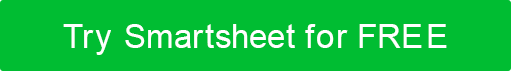 PROJECT SUMMARYCONTRACT DATAPROJECT SCHEDULEFINAL PROJECT COSTSPROJECT FUNDING SOURCESPROJECT DBE UTILIZATIONATTACHED DOCUMENTSFINAL DELIVERABLESPROJECT ACCEPTANCEPROJECT TITLEPROJECT ENGINEERPROJECT ENGINEERPREPARED BYPREPARED BYDATE PREPAREDCONSULTANT CONTRACT INFOCONSULTANT CONTRACT INFOCONSULTANT CONTRACT INFOCONSTRUCTION CONTRACT INFOCONSTRUCTION CONTRACT INFOCONSTRUCTION CONTRACT INFOINITIAL COSTTOTAL CHANGESFINAL COSTINITIAL COSTTOTAL CHANGESFINAL COSTINITIAL DEADLINEACTUAL COMPLETIONEVENT DESCRIPTIONAMOUNTConstructionEquipmentAdministrativeOtherTOTALAMOUNTTOTALPROJECTED DBE AMOUNTACTUAL DBE AMOUNTFINAL DBE %NAMETITLESIGNATUREDATENAMETITLESIGNATUREDATENAMETITLESIGNATUREDATEDISCLAIMERAny articles, templates, or information provided by Smartsheet on the website are for reference only. While we strive to keep the information up to date and correct, we make no representations or warranties of any kind, express or implied, about the completeness, accuracy, reliability, suitability, or availability with respect to the website or the information, articles, templates, or related graphics contained on the website. Any reliance you place on such information is therefore strictly at your own risk.